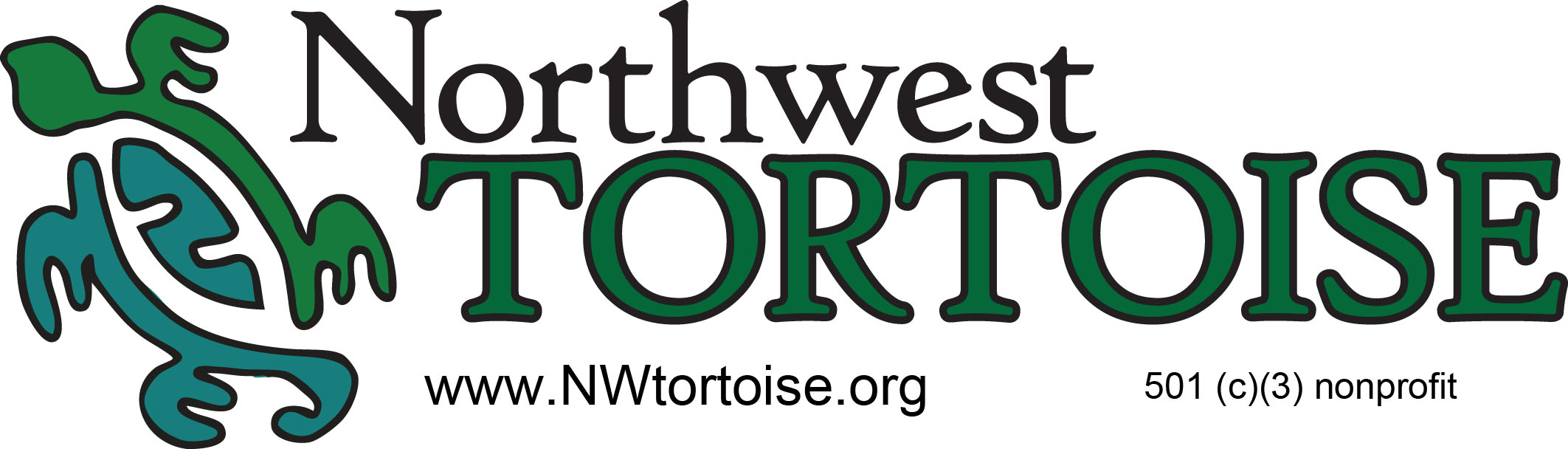 Initial Contact formName: ______________________________ Location (city, state):_______________________________Phone: ________________________ Email address: _________________________________________Housing type:  Own  _______      Rent  _______     Apartment  _______	  Condo  ________Will you be able to provide indoor and outdoor enclosures?  Indoor and outdoor  _____                  Outdoor only  _______                     Indoor only  _______Experience level:______ Beginner: never had one______ Intermediate: 1-10 years of experience keeping one or two______ Advanced: 10+ years of experience keeping more than one speciesHave you ever had a turtle/tortoise before? If yes, do you still have it? If not, what happened to it? What did you learn? Please be specific and honest. Northwest Tortoise will not judge or condemn you for past mistakes. What species are you looking for? _______________________________ (don’t know, that’s ok!)Why do you want to adopt a turtle/tortoise? Please note: This form is for initial contact only. It does not guarantee adoption approval. Additionally, there are no right or wrong answers. Northwest Tortoise works with each individual adopter to match them with a species that fits each situation. If you had a turtle/tortoise in the past and it died, this does not exclude you from adoption. Northwest Tortoise is only interested in what you learned from the situation. Lifetime success is our goal! 